JEDILNIK- novemberJEDILNIK-  november- teden narodnih jedi, 18. 11. 22 dan slovenske hrane ter tradicionalni slovenski zajtrkJEDILNIK- NOVEMBERII. turnusZAJTRKMALICAKOSILOPOPOLDANSKA MALICAPONEDELJEK7.11.MASLO, DŽEM, OVSENI KRUH, ČAJalergeni: 1,5PICA S SIROM, SADNI ČAJ Z MEDOMvsebuje alergene: 1,3,5BOLOGNEZE OMAKA, TESTENINE, MEŠANA SOLATAvsebuje alergene: 1,3,5,8ČAJ, SADJE, POLBELI KRUHvsebuje alergene: 1TOREK8.11.OBLOŽEN POLBELI KRUH S PLEČKO, ZELIŠČNI ČAJalergeni: 1ČEŽANA, MLEČNI ROGLJIČEK, ČAJ Z MEDOMvsebuje alergene: 1,5,8BISTRA GOVEJA JUHA Z REZANCI, PIRE KROMPIR, ŠPINAČA, GOVEDINAvsebuje alergene: 1,3,5,8NAVADNI JOGURT, POLBELI KRUH vsebuje alergene: 1,5SREDA9.11.PALAČINKE, MARMELADA, ČAJ Z MEDOMvsebuje alergene: 1,3,5,6MLEČNI ** ZDROB S ČOKOLADNIM POSIPOM,  MANDARINEvsebuje alergene:1,5,6,7GOBOVA JUHA, KRUH, MAKOVO PECIVO S PRELIVOM, RAZREDČEN 100% SOKvsebuje alergene: 1,3,5,6,7,8MAKOVKA,  ČAJ Z LIMONOvsebuje alergene: 1ČETRTEK10.11.ŠUNKA IN  KUMARICE NA KORUZNEM KRUHU, ČAJ Z LIMONOvsebuje alergene: 1RŽEN KRUH, DOMAČA SALAMAalergeni: 1,3,5SHEMA :  BIO NAV. KEFIRNARAVNI GOVEJI ZREZEK V OMAKI, PEČEN KROMPIR, MEŠANA SOLATAvsebuje alergene: 1,3,5,8POLBELI  KRUH S ŠUNKO, SADNI ČAJ vsebuje alergene: 1PETEK11.11.OBLOŽEN ČRNI KRUH S SIROM IN PARADIŽNIKOM, BELA KAVAvsebuje alergene: 1,5SADNI JOGURT, KAJZERICA, SADNI ČAJ vsebuje alergene: 1,5 KAKI VANILIJA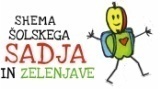 KUS KUS, ZELENJAVNA OMAKA S SMETANO IN SIROM, MEŠANA SOLATA, MANJ SLADEK PUDINJvsebuje alergene: 1,3,5,8MEŠANI KEKSI, MEŠAN KOMPOTvsebuje alergene: 1,3,5,7I. turnusZAJTRKMALICAKOSILOPOPOLDANSKA MALICAPONEDELJEK14.11.KORUZNI KRUH, SADNI JOGURT vsebuje alergene: 1,5OVSENI KRUH, PAŠTETA, ČAJ Z MEDOMvsebuje alergene: 1,5  PAPRIKA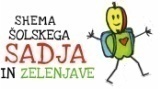 RDEČE SLADKO ZELJE, MLINCI, MESNI POLPET, RAZREDČEN SOKvsebuje alergene: 1,5,8POLBELI KRUH, ŠUNKA, ČAJvsebuje alergene: 1,5TOREK15.11.MARGARINA, MARMELADA, ČRNI  KRUH, SADNI ČAJ vsebuje alergene: 1ŠUNKA, SIR, RŽENI KRUHalergeni 1,3,5SHEMA: TETRAPAK MLEKOBOGRAČ, KRUH, POLENTA, SVEŽE SADJEvsebuje alergene: 1,5,8BELI KRUH, SIR, KUMARICE, ČAJ vsebuje alergene: 1,5SREDA16.11.POLNOZRNATI KRUH, KAKAVvsebuje alergene:1,3,5,6,7POLBELI KRUH, KISLA SMETANA, DŽEM, SADNI ČAJvsebuje alergene: 1,3,5ŠTEFANI PEČENKA, PRAŽEN KROMPIR, MEŠANA SOLATA S KORUZOvsebuje alergene: 1,3,5,8KISLA SMETANA, SLIVOVA MARMELADA, ČRNI KRUH, ČAJ vsebuje alergene: 1,5ČETRTEK17.11.TUNA V OLJU, POLBELI KRUH, ČAJ Z LIMONOvsebuje alergene: 1,2MLEČNI** RIŽ,  ČOKOLADNI  POSIP, BANANAvsebuje alergene: 5PEČENA PIŠČANČJA STEGNA,  ZELENJAVNA RIŽOTA TREH ŽIT, MEŠANA SOLATA S KORUZO vsebuje alergene: 1,5,8OVSENI KRUH, MEŠAN KOMPOTvsebuje alergene:1PETEK18.11.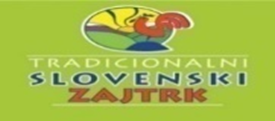 SADNI JOGURT, RŽENI KRUHvsebuje alergene: 1,5KISLO ZELJE S FIŽOLOM IN KROMPIRJEM TER SLANINO, DOMAČA PITA, RAZREDČEN EKO LOKALNI JABOLČNI SOKvsebuje alergene: 1,3,5,6,8KRUH, MLEČNI NAMAZ, SADNI ČAJ vsebuje alergene: 1,2,5TRADICIONALNI SLOVENSKI ZAJTRK- 8.10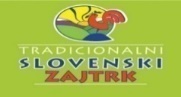 BIO MASLO,  LOKALNI MED, LOKALNO MLEKO, AJDOV KRUH Z OREHI, LOKALNO JABOLKO                        vsebuje alergene: 1,5TRADICIONALNI SLOVENSKI ZAJTRK- 8.10BIO MASLO,  LOKALNI MED, LOKALNO MLEKO, AJDOV KRUH Z OREHI, LOKALNO JABOLKO                        vsebuje alergene: 1,5TRADICIONALNI SLOVENSKI ZAJTRK- 8.10BIO MASLO,  LOKALNI MED, LOKALNO MLEKO, AJDOV KRUH Z OREHI, LOKALNO JABOLKO                        vsebuje alergene: 1,5TRADICIONALNI SLOVENSKI ZAJTRK- 8.10BIO MASLO,  LOKALNI MED, LOKALNO MLEKO, AJDOV KRUH Z OREHI, LOKALNO JABOLKO                        vsebuje alergene: 1,5TRADICIONALNI SLOVENSKI ZAJTRK- 8.10BIO MASLO,  LOKALNI MED, LOKALNO MLEKO, AJDOV KRUH Z OREHI, LOKALNO JABOLKO                        vsebuje alergene: 1,5II. turnusZAJTRKMALICAKOSILOPOPOLDANSKA MALICAPONEDELJEK21.11.POLBELI KRUH, TOPLJEN SIR, ČAJ Z LIMONOvsebuje alergene: 1,5KOKOSOVA POTIČKA, SADNI ČAJ Z LIMONO  vsebuje alergene: 1,5MESNO ZELENJAVNA OMAKA, METULJČKI, RIBAN SIR, RDEČA PESAvsebuje alergene: 1,5,8OBLOŽEN ČRNI KRUH S SIROM IN ŠUNKO, ČAJ vsebuje alergene: 1,5TOREK22.11.MAKOVKA, KAKAVvsebuje alergene:1,3,5,6,7POLBELI KRUH, TOPLJENI SIR, OTROŠKI ČAJvsebuje alergene: 1,5 KLEMENTINEZELENJAVNA ENOLONČNICA, SKUTINE PALAČINKE, LIMONADAvsebuje alergene: 1,3,5,8ČOKOLADNI NAMAZ, OVSENI KRUHvsebuje alergene: 1,5SREDA23.11.ČRNI  KRUH S PLEČKO ŠUNKO, SADNI ČAJ vsebuje alergene: 1MLEKO** ČOKOLEŠNIK, JABOLKOvsebuje alergene: 1,5,6,7NARAVNI GOVEJI ZREZEK V OMAKI, RŽENI KMEČKI SVALJKI, MEŠANA SOLATAvsebuje alergene: 1,3,8POLBELI KRUH S ŠUNKO, SOKvsebuje alergene: 1,5ČETRTEK24.11.KORUZNI KRUH, NAVADNI JOGURT vsebuje alergene: 1,5RŽENI KRUH, PIZZA ŠUNKA, SIR, ČAJ Z LIMONO IN MEDOMvsebuje alergene: 1,5PEČEN PIŠČANEC, KUS KUS, NARAVNA OMAKA, SOLATA S KORUZO IN KORENJEMvsebuje alergene: 1,5,8OVSENI KRUH, MEŠAN KOMPOTvsebuje alergene:1PETEK25.11.BELA KAVA, MALA ŽEMLJA vsebuje alergene: 1,5MLEČNI DESERT, POLBELI KRUH, SADNI ČAJvsebuje alergene: 1,5GOLAŽ, POLNOZRNATA POLENTA, RAZREDČEN SOKvsebuje alergene: 1,3,5,8KORUZNI KRUH OBLOŽEN S SIROM IN KUMARICO,  SOKvsebuje alergene:1,5I. turnusZAJTRKMALICAKOSILOPOPOLDANSKA MALICAPONEDELJEK28.11.POLBELI KRUH, TOPLJEN SIR, ČAJ Z LIMONOvsebuje alergene: 1,5HRENOVKE, DVOJČEK, ZENF, ČAJ  Z LOMONO vsebuje alergene: 1,5,6,9MESNO ZELENJAVNA OMAKA, KRUHOVA ROLADA, ZELENA SOLATA S FIŽOLOM, vsebuje alergene: 1,5,8OBLOŽEN ČRNI KRUH S SIROM IN ŠUNKO, ČAJ vsebuje alergene: 1,5TOREK29.11.ČRNI  KRUH S PLEČKO, SADNI ČAJ vsebuje alergene: 1DOMAČ TUNIN NAMAZ, OLIVE, POLBELI KRUH,  SADNI ČAJ vsebuje alergene: 1,2,5BISTRA JUHA, OCVRT RIBJI FILE, KROMPIR V KOSIH, ŠPINAČAvsebuje alergene: 1,2,3,5,8KORUZNI KRUH OBLOŽEN S SIROM IN KUMARICO,  SOKvsebuje alergene:1,5SREDA30.11.KORUZNI KRUH,  JOGURT vsebuje alergene: 1,5KISLA SMETANA, DŽEM, SADNI ČAJ Z MEDOMvsebuje alergene: 1,5PURAN V SMETANOVI OMAKI, ŠIROKI REZANCI, SOLATA S KORUZO IN KORENJEMvsebuje alergene: 1,5,8ČOKOLADNI NAMAZ, OVSENI KRUHvsebuje alergene: 1,5ČETRTEK1.12.OVSENI KRUH, TUNINA PAŠTETA, KAKAVvsebuje alergene: 1,2,3,5SIR, MORTADELA, KORUZNI KRUH, ČAJ Z LIMONO IN MEDOMvsebuje alergene: 1,5SVEŽE KUMARE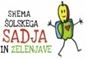 MESNO ZELENJAVNA MUSAKA, MEŠANA SOLATAvsebuje alergene: 1,3,8POLBELI KRUH S ŠUNKO, SOKvsebuje alergene: 1,5PETEK2.12.ČOKOLEŠNIK, MLEKOvsebuje alergene:1,5,6,7BELA KAVA**, BELA ŽEMLJAvsebuje alergene: 1,5,6,7ZELENJAVNA MINEŠTRA, BABIČINO PECIVO, RAZREDČEN SOKvsebuje alergene: 1,3,5,8OVSENI KRUH, MEŠAN KOMPOTvsebuje alergene:1